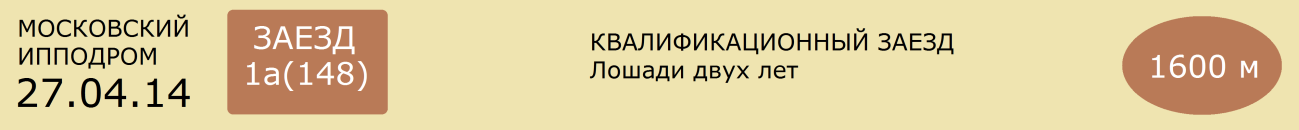 1  ПЛАМЕНЬ - сер.жер. (Милениум - Паллада)      Хреновского к-з            [365дн. 0: 0 0 0 0]     12 т/о  1к В.В.ПОПОВ  [365дн. 3: 0 0 1]2  ПАВЛИН - рыж.жер. (Люблин - Паллада)      ООО "Кушумский конный завод"            [365дн. 0: 0 0 0 0]     3 т/о   Мн И.Н.ИСАЕВ  [365дн. 38: 9 8 1]3  ЗВЕНИГОРОД - св-сер.жер. (Вулкан - Зима)      Чесменского к-з(в аренде у К.А.Пучкова)            [365дн. 0: 0 0 0 0]     25 т/о  1к К.А.ПУЧКОВ  [365дн. 57: 1 7 9]4  КУЗБАСС - сер.жер. (Бересклет - Казенка)      ООО "ЛАГ-Сервис+"            [365дн. 0: 0 0 0 0]     18 т/о  Мн Ю.В.ЧЕФРАНОВ  [365дн. 63: 9 7 8]5  КОКОТКА - гн.коб. (Куплет - Камеристка)      Ю.И.Кашковской (р.в Московском к-з)            [365дн. 0: 0 0 0 0]     20 т/о  Мн А.П.ГРИШИН  [365дн. 54: 2 9 9]6  ЗАМОК - кр-сер.жер. (Огненный - Зубчатка)      А.А.Казакова	            [365дн. 0: 0 0 0 0]     17 т/о  2к Е.Н.ЛОГВИНА  [365дн. 41: 1 4 7]7  КОНВОЙ - кр-сер.жер. (Вулкан - Карамель)      Чесменского к-з (в аренде у И.Д.Михайловича)            [365дн. 0: 0 0 0 0]     7 т/о   1к И.Д.МИХАЙЛОВИЧ  [365дн. 106: 6 9 10]8  МОНОЛИТ - сер.жер. (Лотос - Малиновка)      М.Л.Ермоленко            [365дн. 0: 0 0 0 0]     21 т/о  Мн В.В.БУРУЛЕВ  [365дн. 122: 22 20 17]9  БУРМИСТР - вор.жер. (Менгирь - Балтика)      А.А.Казакова	            [365дн. 0: 0 0 0 0]     14 т/о  Мн Я.С.ЛОГВИН  [365дн. 86: 13 12 15]10  КОФЕМАНКА - рыж.коб. (Куплет - Камча)      Н.В.Строй (р.в ОАО "Московский конный завод №1")           [365дн. 0: 0 0 0 0]     23 т/о  Мн В.В.СУЧКОВ  [365дн. 152: 13 25 19]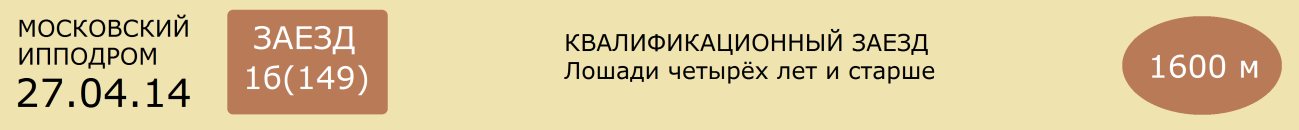 1  СУПЕР ДРИМИ - гн.жер.фр. (Донэрэйл - Сюзанне Кемп)      В.И.Руднева и Е.В.Руднева (р.в Финляндии)	      2.22,1      [365дн. 2: 0 0 0 0]     24 т/о  2к Е.В.РУДНЕВ  [365дн. 27: 0 4 5]06.10.13  492  2.25,9(9)          О.В.Андриевский       Флора Лок 2.14,9 - Элегант Лок - Фул Тилт01.09.13  428  2.28,8(7)н.х.    Е.В.Руднев                 Диамант 2.13,6 - Ангара - Бвт Спрюс18.08.13  395  2.22,1(5)кв.      Е.В.Руднев2  АЛИКАТ ДЕ ПРЕ - гн.коб.фр. (Лет'с Гоу Элонг - Квинеа де Пинс)      Е.И.Кочетковой (р.во Франции)      2.06,7      [365дн. 11: 1 0 3 0]    15 т/о   Е.И.КОЧЕТКОВА  [365дн. 2: 0 0 0]19.01.14  24    2.11,8(3)           С.Е.Труфанов             Эхнатон Дю Лила 2.10,2 - Акаора - Аликат Де Пре12.01.14  18    2.15,2(6)           С.Е.Труфанов             Паганини Лок 2.11,3 - Радость - Элегант Лок29.12.13  628  2.09,5(3)           С.Е.Труфанов             Эхнатон Дю Лила 2.08,0 - Акаора - Аликат Де Пре3  ГОТИК - сер.жер. (Император - Готика)      ООО "ЕВРОСТАР" (р.в Московском к-з)      2.07,0      [365дн. 7: 3 1 1 1]     12 т/о  Мн С.А.МАТВЕЕВ  [365дн. 105: 40 22 8]15.09.13  458  снят                                                         01.09.13  423  2.15,8(3)           И.Л.Киселев               Полевик 2.14,6 - Финн - Готик11.08.13  390  2.09,1(1)           Л.В.Киселев               Готик 2.09,1 - Орхидея - Красавица28.07.13  356  2.12,4(1)           Л.В.Киселев               Готик 2.12,4 - Пампа - Волшебник4  ЛАЗУРНЫЙ БЕРЕГ - вор.жер. (Банкет - Любляна)      Кушумского к-з (р. в к-з "Шахтер")      2.13,4 Одесса [365дн. 0: 0 0 0 0]     3 т/о   Мн И.Н.ИСАЕВ  [365дн. 38: 9 8 1]30.03.14  97    2.23,4(9)кв.      И.Н.Исаев5  СВЭН - гн.жер.ам.р.2007 г.(Кантаб Холл - Экскьюз Май Фрэнч)      В.С.Аверина и Х.М.Юсипова (р.в США)      1.57,3 Рам. [365дн. 4: 0 2 0 0]     33 т/о   Мн Ю.К.РЕПИН  [365дн. 129: 19 11 11]25.08.13  414  3.02,6(2)           Ю.К.Репин                 Диаболикал 3.02,6 - Свэн - Беттервенчекерс11.08.13  385  2.16,3(9)           А.Г.Несяев                 Беттервенчекерс 1.59,1 - Уэмбли - Веселый Роджер04.08.13  370  2.01,2(2)           А.Г.Несяев                 Бриджтаун 2.00,8 - Свэн - Хартум21.07.13  333  2.08,1(2)кв.      А.Г.Несяев6  ДЖАЙСТ ТОМ - гн.жер.ам. р. 2009 г. (Том Ридж - Джастин Гановер)      А.Е.Таракановского 	      1.58,4 Рам. [365дн. 6: 1 1 3 1]     11 т/о  1к В.П.КОНДРАТЮК  [365дн. 60: 16 15 9]13.10.13  508  2.01,4(4)           В.П.Кондратюк           Гранд 1.59,5 - Ноубл Воло - Веселый Роджер15.09.13  459  3.10,2(3)           В.П.Кондратюк           Плутон Лок 3.08,8 - Винтер Лок - Джайст Том04.08.13  369  2.00,4(2)           В.П.Кондратюк           Эдельвейс 1.59,9 - Джайст Том - Распутин14.07.13  328  2.01,4(3)           В.П.Кондратюк           Чемпион 2.01,0 - Хартум - Джайст Том7  МИНОТАВР - гн.жер.ам.р.2007г.(Нью энд Ноутабл-Марго Парк)      И.Карамалак (р.у В.Я.Панченко)      2.00,0      [365дн. 4: 1 0 0 1]     26 т/о  Мн А.Н.ЯКУБОВ  [365дн. 71: 20 9 11]28.07.13  354  снят                                                         14.07.13  330  2.01,4(5)           А.Н.Якубов                 Версаль 1.59,2 - Гранд - Бриджтаун29.06.13  293  2.16,8(7)           А.Н.Якубов                 Энс Кавиар'с Сан 1.58,5 - Гранд - Рэп16.06.13  271  2.01,8(1)           А.Н.Якубов                 Минотавр 2.01,8 - Платан Лок - Бриджтаун8  РАСПУТИН - гн.жер.ам.р.2007г.(Нью энд Ноутабл-Руанда)      А.Е.Калиненкова (р.в Смоленском к-з)      1.58,4      [365дн. 10: 3 1 3 1]    22 т/о  Мн В.В.ПЕТРОВ  [365дн. 87: 17 14 10]08.09.13  441  2.05,1(1)           В.В.Петров                 Распутин 2.05,1 - Смэш - Наутилус25.08.13  416  3.06,5(3)           В.В.Петров                 Эдельвейс 3.05,6 - Универсал - Распутин18.08.13  406  2.02,3(1)           В.В.Петров                 Распутин 2.02,3 - Дионисус Нуррир - Универсал04.08.13  369  2.00,5(3)           В.В.Петров                 Эдельвейс 1.59,9 - Джайст Том - Распутин9  БАЛЕРОН - кар.жер.рус.р.2009 г.(Беди Беди - Лозанна)      М.Х.Садыкова(в аренде у О.И.Припадчева) (р.в Алексинском к-з      2.04,6 Оренбург [365дн. 0: 0 0 0 0]     11 т/о  3к О.И.ПРИПАДЧЕВ  [365дн. 31: 0 2 3]10  ПРИМКО ДУТРИЛЮ - гн.жер.фр.р.2003 г. (ЖагДе Буллует - Фэльмони)      С.А.Максимовой и Ю.Ю.Дробышевской (р.во Франции)      1.13,2 Франция [365дн. 0: 0 0 0 0]     15 т/о  2к Ю.Ю.ДРОБЫШЕВСКАЯ  [365дн. 40: 8 6 6]11  КИК ГАНОВЕР - гн.жер.ам.р.2006 г.(Эс Джи'с Фото - Кен Кол Мэгги)      Е.С.Гундарева (в аренде у Т.Т.Тунгатарова) (р.в Швеции)      1.11,9 Швеция [365дн. 0: 0 0 0 0]     32 т/о  Мн Т.Т.ТУНГАТАРОВ  [365дн. 58: 10 9 6]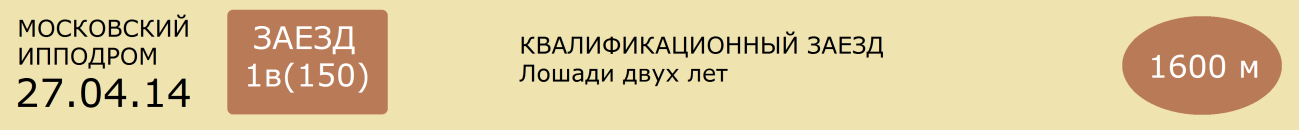 1  ФЛАГ - гн.жер.ам. (Ламитеч Краш ЕМ - Фесалина)      К.А.Пучкова            [365дн. 0: 0 0 0 0]     25 т/о  1к К.А.ПУЧКОВ  [365дн. 57: 1 7 9]2  ЗАБАСТОВКА - рыж.коб. (Кобра Лобелл - Затишь)      ОАО ПКЗ им. В.И.Чапаева (в аренде у Н.В.Шиманской)            [365дн. 0: 0 0 0 0]     18 т/о  Мн Ю.В.ЧЕФРАНОВ  [365дн. 63: 9 7 8]3  ЗАБЕГ - гн.жер. (Бересклет - Земля)      ООО "ЛАГ-Сервис+"	            [365дн. 0: 0 0 0 0]     21 т/о  Мн Е.В.ЧЕФРАНОВА  [365дн. 43: 6 8 5]4  ЛАТЫШ - гн.жер. (Трафарет - Лекция)      Н.Н.Чернышева(в аренде у В.А.Шеховцова) (р.в Чесменском к-з)            [365дн. 0: 0 0 0 0]     31 т/о  2к В.А.ШЕХОВЦОВ  [365дн. 79: 4 8 8]5  ПАБЛО - кар.жер.рус. (Бертолио - Полтавка СИН)      В.С.Толстопятова (р.у В.Я.Панченко)            [365дн. 0: 0 0 0 0]     9 т/о   3к Р.П.КИСЕЛЕВ  [365дн. 40: 12 6 1]6  ГУД ЛАК СИН - гн.жер.ам. (Диаболикал - Гасконь СИН)      Ф.Р.Комарова (р.в ООО "Конный завод "СИН")            [365дн. 0: 0 0 0 0]     6 т/о   3к А.В.ПОПОВ  [365дн. 44: 2 0 3]7  ЛАДА ЛОК - гн.коб.рус. (Айвори Ас - Лирика Любви)      И.П.Ивановой (р.в ЗАО "Конный завод Локотской")            [365дн. 0: 0 0 0 0]     5 т/о   Мн В.К.ТАНИШИН  [365дн. 51: 15 12 5]8  СПИНИНГ БЭК КИК - вор.коб.фр. (Жан де Беваль - Саут Бич Той)      В.П.Бухтоярова            [365дн. 0: 0 0 0 0]     1 т/о   3к А.Н.ДУРНОПЬЯНОВ  [365дн. 41: 6 5 9]9  АСУНТА - гн.коб.рус. (Айвори Ас - Аномалия)      А.Ф.Кнорр(в аренде у К.А.Кнорр)            [365дн. 1: 0 0 0 0]     5 т/о   И.Р.ХУРАМШИН13.04.14  133  съех. кв.                И.Р.Хурамшин10  СЕЗАР ДЁ ВИЕТ - гн.жер.фр. (Дефи д'Ану - Матеа де Пикан)      Е.И.Кочетковой (р.во Франции)            [365дн. 0: 0 0 0 0]     15 т/о  2к С.Е.ТРУФАНОВ  [365дн. 47: 4 6 9]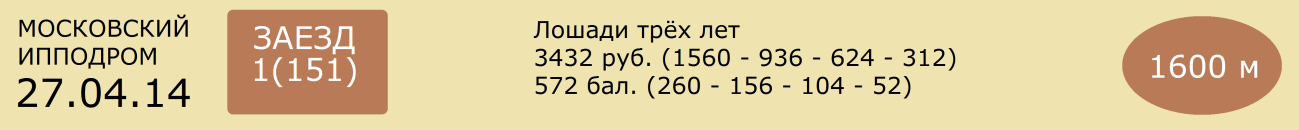 1  УНИКУМ БОЙ - гн.жер.ам. (Крамер Бой - Увала Боко)      ООО "Владес"(в аренде у Г.В.Макаревича)      2.24,2      [365дн. 8: 0 0 0 0]     6 т/о  3к А.В.ПОПОВ  [365дн. 44: 2 0 3]13.04.14  124  2.24,2(6)           Г.В.Макаревич           Гарус 2.17,0 - Габбана - Победитель30.03.14  106  2.24,4(5)           А.П.Гришин                 Алмазный 2.20,3 - Кей О Панчер - Галерея12.01.14  13    2.36,1(8)           А.П.Гришин                 Три Стар 2.22,4 - Лаванда Лок - Проказница Лок27.10.13  532  2.25,8(3)г.к с.   Г.В.Макаревич           Кей О Панчер 2.24,5 - Фокстрот - Эйфория15.09.13  452  2.32,7(9)           А.П.Гришин                 Ангел 2.21,7 - Путевка - Везучий2  ГУВЕРНАНТКА - рыж.коб.рус. (Неаполь - Гурия)      И.В.Голубевой (р.в ОАО "ПКЗ им.В.И.Чапаева")      2.21,8      [365дн. 19: 0 0 0 2]    33 т/о  Мн Ю.К.РЕПИН  [365дн. 129: 19 11 11]13.04.14  124  2.21,8(4)           Ю.К.Репин                   Гарус 2.17,0 - Габбана - Победитель30.03.14  106  2.28,2(6)           Ю.К.Репин                   Алмазный 2.20,3 - Кей О Панчер - Галерея02.03.14  79    2.26,3(2)кв.      Ю.К.Репин02.02.14  48    2.23,4(3)л.сб.  Ю.К.Репин                   Омега 2.21,9 - Шампань - Роль26.01.14  46    2.29,3(5)пр.      Ю.К.Репин                   Проказница Лок 2.23,8 - Попутчица - Рэмбо3  ВЛАСТЕЛИН - гн.жер.ам. (Блю Ледей - Весталка)      А.Ф.Кнорр (р.у Л.Н.Косенковой)	      2.21,8      [365дн. 9: 0 1 0 0]     28 т/о  Мн С.М.ПУПКО  [365дн. 97: 18 14 11]13.04.14  124  2.25,9(7)           С.М.Пупко                   Гарус 2.17,0 - Габбана - Победитель09.03.14  90    2.27,2(5)           И.В.Коломеец             Эпоха 2.18,2 - Омега - Алмазный02.03.14  87    2.26,0(6)           И.В.Коломеец             Циклон Лок 2.18,8 - Три Стар - Попутчица12.01.14  13    снят                                                     29.12.13  622  2.21,8(2)           С.М.Пупко                   Спесивая 2.21,6 - Властелин - Прибой4  ПРИБОЙ - гн.жер.фр. (Бювитье д'Ану - Паланга)      А.И.Злобина(в аренде у ООО к-з "Глушинка")      2.23,9      [365дн. 4: 0 0 1 1]     10 т/о  Мн В.И.ЕГОРОВ  [365дн. 35: 2 3 1]02.02.14  48    2.23,9(4)           А.С.Козлов                 Омега 2.21,9 - Шампань - Роль26.01.14  46    съех.                  А.С.Козлов                 Проказница Лок 2.23,8 - Попутчица - Рэмбо05.01.14  2      2.25,8(5)           А.С.Козлов                 Экспресс 2.17,1 - Омега - Фантазерка29.12.13  622  2.25,9(3)           А.С.Козлов                 Спесивая 2.21,6 - Властелин - Прибой15.12.13  607  снят                                                      5  ПОБЕДИТЕЛЬ - т-гн.жер.ам. (Бертолио - Пепельная)      В.Я.Панченко(в аренде у ООО "Поворот В.П.")      2.19,2      [365дн. 8: 0 0 2 0]     13 т/о  2к Д.Н.НИКОЛИН  [365дн. 56: 8 6 6]13.04.14  124  2.19,2(3)           Д.Н.Николин               Гарус 2.17,0 - Габбана - Победитель30.03.14  96    2.25,0(5)кв.      Д.Н.Николин03.11.13  547  снят                                                      20.10.13  522  2.31,1(10)          Д.Н.Николин               Поппури 2.16,1 - Гарус - Путевка22.09.13  476  2.37,9(7)           А.В.Попов                   Мистер Бу 2.21,9 - Афина Дид - Кей О Панчер6  ГОРОСКОП - гн.жер.рус. (Кобра Лобелл - Громкая)      Е.В.Родиной (р.в ОАО "ПКЗ им.В.И.Чапаева")      2.22,3      [365дн. 4: 0 0 2 1]     26 т/о  Мн А.Н.ЯКУБОВ  [365дн. 71: 20 9 11]30.03.14  96    2.22,3(2)кв.      А.Н.Якубов27.10.13  544  съех.                  Т.Н.Ярагина               Гранд Лок 2.18,7 - Афина Дид - Гром11.08.13  387  2.30,1(3)           Т.Н.Ярагина               Лапта 2.24,4 - Калиф - Гороскоп07.07.13  316  2.25,0(4)           Т.Н.Ярагина               Универсальная 2.18,4 - Детектор Лжи - Гавана Лок16.06.13  261  2.24,3(3)           Т.Н.Ярагина               Хохлома 2.23,1 - Калиф - Гороскоп7  ШАМПАНЬ - гн.коб.рус. (Джон Хенри - Шангрила)      О.А.Никогосяна (р.в ООО "Агрофирма Актай")      2.19,8      [365дн. 10: 1 1 0 1]    23 т/о  Мн В.В.СУЧКОВ  [365дн. 152: 13 25 19]06.04.14  114  2.19,8(4)           В.В.Сучков                 Дефис 2.17,2 - Лаванда Лок - Роль02.02.14  48    2.23,3(2)           В.В.Сучков                 Омега 2.21,9 - Шампань - Роль03.11.13  553  2.21,9(6)           В.В.Сучков                 Алмазный 2.18,7 - Агент - Вольфрам20.10.13  522  2.22,3(6)           В.В.Сучков                 Поппури 2.16,1 - Гарус - Путевка29.09.13  486  2.23,6(1)           В.В.Сучков                 Шампань 2.23,6 - Везучий - Гороскоп Лок8  ГРОМ - гн.жер.рус. (Оакли Фоеникс - Голгофа)      А.А.Казакова      2.16,7      [365дн. 18: 0 2 2 1]    17 т/о  Р.И.ЖАРКОВА13.04.14  132  2.19,4(7)           Р.И.Жаркова               Вагабундо 2.13,5 - Касабланка - Фокстрот09.03.14  90    снят                                                        02.03.14  81    2.16,7(2)           Н.А.Плессер               Вестница Лок 2.16,4 - Гром - Эпоха16.02.14  69    2.17,2(6)           А.А.Плессер               Чипполино 2.08,3 - Риф - Департамент09.02.14  56    2.21,3(8)           А.А.Плессер               Мистер Бу 2.12,7 - Конкорд - Эпоха9  ПРОКАЗНИЦА ЛОК - вор.коб.рус. (Крамер Бой - Просторная)      ЗАО "Конный завод Локотской"	      2.21,1      [365дн. 12: 1 0 2 1]    2 т/о   Мн Р.А.ГАБДРАШИТОВ  [365дн. 144: 13 24 20]13.04.14  132  2.19,2(6)г.к с.Р.А.Габдрашитов       Вагабундо 2.13,5 - Касабланка - Фокстрот30.03.14  106  2.23,7(4)           Р.А.Габдрашитов       Алмазный 2.20,3 - Кей О Панчер - Галерея02.03.14  81    снята                                                    09.02.14  56    2.21,1(7)           Р.А.Габдрашитов       Мистер Бу 2.12,7 - Конкорд - Эпоха26.01.14  46    2.23,8(1)           Р.А.Габдрашитов       Проказница Лок 2.23,8 - Попутчица - Рэмбо10  ГАЛЕОН - сер.жер.рус. (Гротеск - Ласковая)      Алексинского к-з(р.в ОАО "АВТОДОРМЕХ - КОМПЛЕКС")	      2.15,5      [365дн. 7: 1 2 0 1]     25 т/о  2к М.А.ХОРЕВА  [365дн. 39: 0 0 4]13.04.14  123  2.22,1(4)кв.      М.А.Хорева26.01.14  36    снят                                                      12.01.14  21    2.17,5(4)           Р.А.Габдрашитов       Дуглас 2.10,6 - Финт - Ангел29.12.13  624  2.15,5(5)           А.М.Родионов             Саусвинд Импалс 2.07,9 - Флаг - Люцерна15.12.13  599  2.19,2(2)           Р.А.Габдрашитов       Конкорд 2.17,5 - Галеон - Финт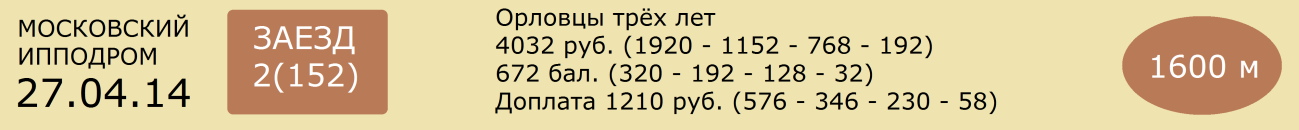 1  ИНАРХ - гн.жер. (Попугай - Ихма)      Алтайского к-з      2.25,9      [365дн. 0: 0 0 0 0]     21 т/о  Мн В.В.БУРУЛЕВ  [365дн. 122: 22 20 17]30.03.14  96    2.25,9(6)кв.      В.В.Бурулев12.01.14  12    2.43,0(3)л.сб. кв.   В.В.Бурулев2  ИЗОМЕР - гн.жер. (Мелок - Импала)      Алтайского к-з      2.26,4      [365дн. 8: 0 0 1 1]     23 т/о  Мн В.В.СУЧКОВ  [365дн. 152: 13 25 19]30.03.14  99    2.26,4(8)           В.В.Сучков                 Звездопад 2.19,5 - Лапчатка - Маршал02.03.14  80    2.28,3(5)           В.В.Сучков                 Креатив 2.22,3 - Касатка - Поземка02.02.14  55    2.28,4(7)           В.В.Сучков                 Ватибор 2.21,6 - Калимба - Палех12.01.14  22    2.29,9(5)           В.В.Сучков                 Креатив 2.22,7 - Маршал - Копна29.12.13  630  2.32,1(3)           В.В.Сучков                 Кинотавр 2.31,0 - Сократ - Изомер3  ПОЗЕМКА - гн.коб.орл. (Клиент - Плаха)      Чесменского к-з(в аренде у ООО "ДаВа и Ко")      2.21,1      [365дн. 10: 0 0 1 1]    9 т/о   2к Е.А.САБИТОВА  [365дн. 11: 0 0 1]13.04.14  125  2.21,1(8)           Е.А.Сабитова             Кубанец 2.15,4 - Загорск - Пафос06.04.14  113  2.26,2(6)           Е.А.Сабитова             Маршал 2.21,2 - Лектор - Сократ09.03.14  93    2.25,8(4)           Е.А.Сабитова             Папоротник 2.16,5 - Портленд - Волшебница02.03.14  80    2.23,5(3)           Е.А.Сабитова             Креатив 2.22,3 - Касатка - Поземка09.02.14  57    2.27,8(6)           Е.А.Сабитова             Кубанец 2.20,3 - Лектор - Маршал4  КАСАТКА - рыж.коб. (Куплет - Капелла)      Хреновского к-з	      2.20,9      [365дн. 10: 1 1 0 1]    21 т/о  2к Е.Ю.ОСИПОВ  [365дн. 51: 2 7 5]06.04.14  113  2.24,7(4)           В.В.Бурулев               Маршал 2.21,2 - Лектор - Сократ09.03.14  88    2.20,9(1)           В.В.Бурулев               Касатка 2.20,9 - Ватибор - Звездопад02.03.14  80    2.23,1(2)           В.В.Бурулев               Креатив 2.22,3 - Касатка - Поземка26.01.14  35    2.30,8(6)           В.В.Бурулев               Кубанец 2.24,8 - Липняк - Маршал12.01.14  22    2.32,3(8)           В.В.Бурулев               Креатив 2.22,7 - Маршал - Копна5  КОПНА - сер.коб. (Псевдоним - Келья)      Чесменского к-з(в аренде у В.А.Шеховцова)      2.22,9      [365дн. 13: 2 0 2 1]    31 т/о  2к О.В.ШЕХОВЦОВА  [365дн. 69: 5 2 6]13.04.14  125  2.27,2(10)          О.В.Шеховцова           Кубанец 2.15,4 - Загорск - Пафос02.03.14  84    2.34,7(6)пр.      О.В.Шеховцова           Кубанец 2.16,4 - Пафос - Изумительная09.02.14  60    2.22,9(1)           О.В.Шеховцова           Копна 2.22,9 - Зов - Палех26.01.14  39    2.26,2(8)           О.В.Шеховцова           Кимберлит 2.19,4 - Зов - Пафос12.01.14  22    2.26,6(3)           О.В.Шеховцова           Креатив 2.22,7 - Маршал - Копна6  ПАЛЕХ - гн.жер. (Люкс - Пальмира)      Е.Л.Ионовой (р.в Хреновском к-з)      2.18,6      [365дн. 15: 0 3 4 1]    21 т/о  2к Е.Л.ИОНОВА  [365дн. 18: 0 3 4]13.04.14  125  2.19,1(6)           Е.Л.Ионова                 Кубанец 2.15,4 - Загорск - Пафос16.02.14  77    2.18,6(2)           Е.Л.Ионова                 Портленд 2.16,9 - Палех - Звездопад09.02.14  60    2.23,2(3)           Е.Л.Ионова                 Копна 2.22,9 - Зов - Палех02.02.14  55    2.24,9(3)           Е.Л.Ионова                 Ватибор 2.21,6 - Калимба - Палех22.12.13  614  2.20,7(4)           Е.Л.Ионова                 Прима 2.19,0 - Папоротник - Историк7  ЗВЕЗДОПАД - вор.жер. (Дротик - Зебра)      Р.А.Аскарова (р.в Пермском к-з)      2.17,5      [365дн. 12: 3 0 2 3]    24 т/о  3к В.Ф.КУЛЫГИН  [365дн. 43: 8 4 5]13.04.14  125  2.17,5(4)           В.Ф.Кулыгин               Кубанец 2.15,4 - Загорск - Пафос30.03.14  99    2.19,5(1)           В.Ф.Кулыгин               Звездопад 2.19,5 - Лапчатка - Маршал09.03.14  88    2.27,5(3)           В.Ф.Кулыгин               Касатка 2.20,9 - Ватибор - Звездопад16.02.14  77    2.22,1(3)           В.Ф.Кулыгин               Портленд 2.16,9 - Палех - Звездопад26.01.14  39    2.22,7(5)           В.Ф.Кулыгин               Кимберлит 2.19,4 - Зов - Пафос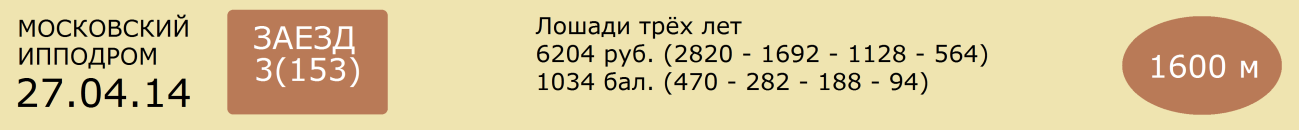 1  ЭЙФОРИЯ - гн.коб.ам. (Фор Стронг Виндс - Эх-Ма)      Чесменского к-з(в аренде у К.А.Пучкова)	      2.13,8      [365дн. 13: 1 2 5 1]    25 т/о  1к К.А.ПУЧКОВ  [365дн. 57: 1 7 9]06.04.14  117  2.15,7(5)           К.А.Пучков                 Люцерна 2.07,5 - Сирень - Готитрайт Гановер30.03.14  100  2.17,0(1)           К.А.Пучков                 Эйфория 2.17,0 - Сузино - Фантазерка02.03.14  85    2.18,9(4)           К.А.Пучков                 Готитрайт Гановер 2.12,9 - Попурри - Афина Дид09.02.14  58    2.19,2(6)           К.А.Пучков                 Десна 2.08,8 - Перри Вон Би - Олимпия02.02.14  50    2.13,8(3)           К.А.Пучков                 Гранд Лок 2.13,3 - Даун Из Брейкинг - Эйфория2  ПОППУРИ - гн.коб.ам. (Рангоут - Пиперония)      Р.А.Шепелева (р. в Алексинском к-з)		      2.11,8      [365дн. 17: 2 3 1 1]    5 т/о   2к Р.А.ШЕПЕЛЕВ  [365дн. 9: 0 1 0]13.04.14  127  2.11,8(8)           Р.А.Шепелев               Донвар Лок 2.09,4 - Базинга Лок - Афина Дид30.03.14  98    2.21,8(6)           Р.А.Шепелев               Базинга Лок 2.13,7 - Гранд Лок - Десна02.03.14  85    2.17,0(2)           Р.А.Шепелев               Готитрайт Гановер 2.12,9 - Попурри - Афина Дид09.02.14  58    2.17,5(5)           Р.А.Шепелев               Десна 2.08,8 - Перри Вон Би - Олимпия19.01.14  25    2.21,6(6)           Р.А.Шепелев               Донвар Лок 2.13,7 - Флаг - Риф3  ВАГАБУНДО - гн.жер.ам. (Донато Гановер-Везер Бед)      В.Я.Панченко и Э.И.Мордуховича (р. в США)      2.13,2      [365дн. 1: 1 0 0 0]     1 т/о   Мн С.М.ПУПКО  [365дн. 97: 18 14 11]13.04.14  132  2.13,5(1)           С.М.Пупко                   Вагабундо 2.13,5 - Касабланка - Фокстрот06.04.14  110  2.14,4(1)кв.      С.М.Пупко01.12.13  593  снят                                                        03.11.13  546  2.13,2(1)кв.      С.М.Пупко13.10.13  503  2.17,5(1)кв.      С.М.Пупко4  БАЗИНГА ЛОК - рыж.коб.фр. (Нот Дистурб - Роуз де Стар)      ЗАО "Конный завод Локотской" (в аренде у Н.В.Строй)      2.07,4      [365дн. 15: 3 2 3 0]    24 т/о  2к А.А.ВИЛКИН  [365дн. 23: 6 1 7]13.04.14  127  2.09,5(2)           А.А.Вилкин                 Донвар Лок 2.09,4 - Базинга Лок - Афина Дид30.03.14  98    2.13,7(1)           А.А.Вилкин                 Базинга Лок 2.13,7 - Гранд Лок - Десна16.02.14  67    2.07,4(7)           А.А.Вилкин                 Супер Лиза Стар 2.06,5 - Сирень - Флаг26.01.14  36    2.15,4(3)           А.А.Вилкин                 Перри Вон Би 2.13,9 - Готитрайт Гановер - Базинга Лок12.01.14  15    2.13,6(3)           А.А.Вилкин                 Флаг 2.12,2 - Люцерна - Базинга Лок5  ГОТИТРАЙТ ГАНОВЕР - гн.жер.ам. (Эксклюзив Маттер - Джиант Моушен)      ООО "Еланский к-з" (р.в США)      2.09,1      [365дн. 5: 1 2 1 0]     12 т/о  Мн С.А.МАТВЕЕВ  [365дн. 105: 40 22 8]20.04.14  143  2.09,1(2)           С.А.Матвеев               Мистер Бу 2.08,9 - Готитрайт Гановер - Флаг06.04.14  117  2.14,0(3)           С.А.Матвеев               Люцерна 2.07,5 - Сирень - Готитрайт Гановер02.03.14  85    2.12,9(1)           С.А.Матвеев               Готитрайт Гановер 2.12,9 - Попурри - Афина Дид26.01.14  36    2.14,6(2)           С.А.Матвеев               Перри Вон Би 2.13,9 - Готитрайт Гановер - Базинга Лок12.01.14  19    2.16,4(9)           И.Ю.Куцё                     Саусвинд Импалс 2.09,0 - Корби - Перри Вон Би6  ЛЮЦЕРНА - кар.коб.рус. (Пауэр Ту Чарм - Лютня)      ООО "Прилепский ПКЗ"      2.07,3      [365дн. 15: 2 2 1 3]    33 т/о  Мн Ю.К.РЕПИН  [365дн. 129: 19 11 11]06.04.14  117  2.07,5(1)           Ю.К.Репин                   Люцерна 2.07,5 - Сирень - Готитрайт Гановер16.02.14  67    2.07,3(5)           Ю.К.Репин                   Супер Лиза Стар 2.06,5 - Сирень - Флаг26.01.14  40    2.08,5(4)           Ю.К.Репин                   Корби 2.06,9 - Милая Берта - Сирень12.01.14  15    2.13,2(2)           Ю.К.Репин                   Флаг 2.12,2 - Люцерна - Базинга Лок29.12.13  624  2.11,7(3)           Ю.К.Репин                   Саусвинд Импалс 2.07,9 - Флаг - Люцерна7  ПЕРРИ ВОН БИ - вор.жер.ам. (Глайдмастер - Гив Н Тэйк)      ООО "Еланский к-з" (р.в США)      2.07,0      [365дн. 8: 1 1 3 1]     12 т/о   В.С.МАТВЕЕВ  [365дн. 30: 12 3 2]16.02.14  67    2.07,0(4)           С.А.Матвеев               Супер Лиза Стар 2.06,5 - Сирень - Флаг09.02.14  58    2.09,1(2)           С.А.Матвеев               Десна 2.08,8 - Перри Вон Би - Олимпия26.01.14  36    2.13,9(1)           В.С.Матвеев               Перри Вон Би 2.13,9 - Готитрайт Гановер - Базинга Лок12.01.14  19    2.09,7(3)           С.А.Матвеев               Саусвинд Импалс 2.09,0 - Корби - Перри Вон Би29.12.13  624  2.17,1(6)           В.С.Матвеев               Саусвинд Импалс 2.07,9 - Флаг - Люцерна8  СИРЕНЬ - вор.коб.ам. (Рангоут - Сарматка)      ООО "Злынский конезавод" (в аренде у А.С.Козлова)      2.06,7      [365дн. 17: 2 7 2 0]    10 т/о  1к А.А.МОРОЗОВ  [365дн. 21: 2 7 4]06.04.14  117  2.07,6(2)           А.А.Морозов               Люцерна 2.07,5 - Сирень - Готитрайт Гановер09.03.14  94    2.13,8(1)           А.А.Морозов               Сирень 2.13,8 - Департамент - Афина Дид16.02.14  67    2.06,7(2)           А.А.Морозов               Супер Лиза Стар 2.06,5 - Сирень - Флаг26.01.14  40    2.07,2(3)           А.А.Морозов               Корби 2.06,9 - Милая Берта - Сирень05.01.14  9      2.12,0(3)           А.А.Морозов               Чипполино 2.08,5 - Берлиоз - Сирень9  МИЛАЯ БЕРТА - рыж.коб.ам. (Бертолио - Марго Парк)      С.Т.Куроптева и К.С.Куроптева (р.у В.Я.Панченко)      2.07,0      [365дн. 14: 7 3 2 1]    26 т/о  Мн А.Н.ЯКУБОВ  [365дн. 71: 20 9 11]16.02.14  67    съех.                  А.Н.Якубов                 Супер Лиза Стар 2.06,5 - Сирень - Флаг26.01.14  40    2.07,0(2)           А.Н.Якубов                 Корби 2.06,9 - Милая Берта - Сирень12.01.14  19    2.10,6(4)           А.Н.Якубов                 Саусвинд Импалс 2.09,0 - Корби - Перри Вон Би22.12.13  613  2.13,3(1)           А.Н.Якубов                 Милая Берта 2.13,3 - Анклав - Агент01.12.13  593  2.11,1(1)           А.Н.Якубов                 Милая Берта 2.11,1 - Саусвинд Импалс - Детектор Лжи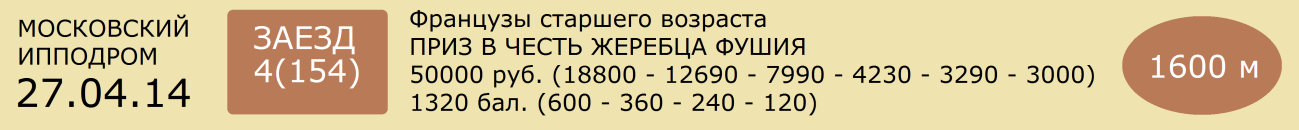 1  ВОДКА ДЕ РАКЬЮС - гн.коб.фр.р.2009 г. (Орси Дрим - Нут Дес Рокус)      КФХ А.В.Максимова (р.во Франции)      1.16,5 1000м [365дн. 1: 0 0 0 0]     15 т/о  2к Ю.Ю.ДРОБЫШЕВСКАЯ  [365дн. 40: 8 6 6]13.04.14  131  2.08,8(5)           Ю.Ю.Дробышевская     Танана Ривельер 2.04,0 - Старлетт Приор - Тина Де Вес2  ВИЗИОН ДЕ СТАР - гн.коб.фр. р. 2009 г. (Лук де Стар - Мэррид дю Лис)      ЗАО "Конный завод Локотской" (р.во Франции) 	      2.07,2      [365дн. 15: 0 0 0 1]    9 т/о   1к A.M.СЕВАЛЬНИКОВ  [365дн. 48: 0 8 5]13.04.14  131  2.09,9(6)           А.М.Севальников       Танана Ривельер 2.04,0 - Старлетт Приор - Тина Де Вес30.03.14  97    2.13,3(6)кв.      А.М.Севальников16.02.14  68    2.16,0(6)           А.М.Севальников       Танана Ривельер 2.05,0 - Топ Стар - Тина Де Вес02.02.14  52    2.16,4(8)           А.М.Севальников       Синематограф 2.04,3 - Наутилус - Мастер Джим29.12.13  625  2.13,8(6)           А.М.Севальников       Танана Ривельер 2.04,4 - Топ Стар - Старлетт Приор3  ТОРНАД ДЕ БОРДЕ - рыж.коб.фр.р.2007г.(Кастинг д'Урзи - ИмажДжет)      ЗАО "Конный завод Локотской" (р.во Франции)      1.17,1 1000м [365дн. 21: 2 1 1 5]    2 т/о   3к О.И.ПРИПАДЧЕВ  [365дн. 31: 0 2 3]13.04.14  131  2.05,3(4)           О.И.Припадчев           Танана Ривельер 2.04,0 - Старлетт Приор - Тина Де Вес09.03.14  91    2.06,4(2)           И.С.Красноперова     Кочевник 2.06,2 - Торнад Де Борде - Рэп16.02.14  68    2.06,3(3)           О.И.Припадчев           Танана Ривельер 2.05,0 - Топ Стар - Тина Де Вес26.01.14  42    2.05,5(1)           Е.Ф.Мясников             Торнад Де Борде 2.05,5 - Наутилус - Платан Лок29.12.13  625  2.06,8(4)           О.И.Припадчев           Танана Ривельер 2.04,4 - Топ Стар - Старлетт Приор4  ТИНА ДЕ ВЕС - т-гн.коб.фр.р.2007 г.(Астинг - Мадам Мари)      Е.Е.Бирюкова и Д.А.Поляченко (р.во Франции)	      2.01,8      [365дн. 13: 3 2 4 0]    15 т/о  2к О.М.МАНТОРОВА  [365дн. 9: 1 0 1]13.04.14  131  2.04,7(3)           О.М.Манторова           Танана Ривельер 2.04,0 - Старлетт Приор - Тина Де Вес06.04.14  109  2.08,4(4)кв.      О.М.Манторова16.02.14  68    2.06,3(3)           Ю.Ю.Дробышевская     Танана Ривельер 2.05,0 - Топ Стар - Тина Де Вес29.12.13  625  2.06,8(5)           Ю.Ю.Дробышевская     Танана Ривельер 2.04,4 - Топ Стар - Старлетт Приор15.12.13  602  2.05,7(3)           Ю.Ю.Дробышевская     Танана Ривельер 2.05,0 - Старлетт Приор - Тина Де Вес5  СТАРЛЕТТ ПРИОР - гн.коб.фр.р.2006г.(Ланн Бихоу-Линотт Приор)      А.И.Дмитриева (р.во Франции)      1.15,4 1000 м [365дн. 17: 2 7 3 1]    2 т/о   Мн Р.А.ГАБДРАШИТОВ  [365дн. 144: 13 24 20]13.04.14  131  2.04,7(2)           Р.А.Габдрашитов       Танана Ривельер 2.04,0 - Старлетт Приор - Тина Де Вес16.02.14  68    2.07,2(5)           Р.А.Габдрашитов       Танана Ривельер 2.05,0 - Топ Стар - Тина Де Вес29.12.13  625  2.05,5(3)           Р.А.Габдрашитов       Танана Ривельер 2.04,4 - Топ Стар - Старлетт Приор15.12.13  602  2.05,7(2)           Р.А.Габдрашитов       Танана Ривельер 2.05,0 - Старлетт Приор - Тина Де Вес10.11.13  565  3.09,4(1)           Р.А.Габдрашитов       Старлетт Приор 3.09,4 - Танана Ривельер - Тебелль Де Силли6  ТАНАНА РИВЕЛЬЕР - рыж.коб.фр.р.2007г.(Кайзер Соз-Нана Монтбрюн)      В.С.Толстопятова (р.во Франции)      1.59,1      [365дн. 23: 12 6 1 0    9 т/о   3к Р.П.КИСЕЛЕВ  [365дн. 40: 12 6 1]13.04.14  131  2.04,0(1)           Р.П.Киселев               Танана Ривельер 2.04,0 - Старлетт Приор - Тина Де Вес30.03.14  103  2.02,7(1)           Р.П.Киселев               Танана Ривельер 2.02,7 - Кочевник - Полтавец09.03.14  91    2.07,2(4)пр.      М.М.Кильмухаметова Кочевник 2.06,2 - Торнад Де Борде - Рэп16.02.14  68    2.05,0(1)           Р.П.Киселев               Танана Ривельер 2.05,0 - Топ Стар - Тина Де Вес26.01.14  43    3.10,1(3)           Р.П.Киселев               Плутон Лок 3.09,4 - Хартум - Танана Ривельер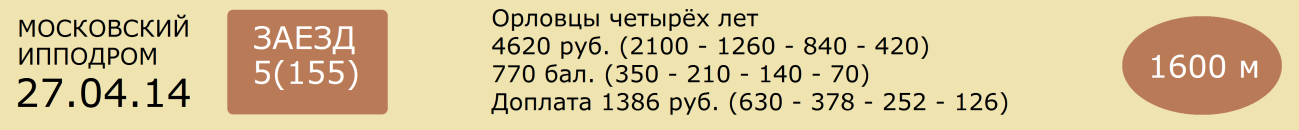 1  КАНДАГАР - сер.жер. (Дротик - Камча)      ООО "Серп" (р.в Пермском к-з)	      2.15,6      [365дн. 15: 0 0 1 1]    11 т/о  2к А.Е.ОЛЬХОВСКИЙ  [365дн. 15: 2 2 3]13.04.14  130  2.19,8(10)          Д.В.Яковлев               Крит 2.12,8 - Императрица - Кия06.04.14  116  2.17,6(7)           Д.В.Яковлев               Белизна 2.14,1 - Мушкетер - Блок09.02.14  59    3.32,3(6)н.х.    Д.В.Яковлев               Полевик 3.18,6 - Имперфект Виз - Императрица19.01.14  31    2.20,2(5)           Д.В.Яковлев               Липарит 2.16,6 - Жар Птица - Кинетика05.01.14  7      2.20,6(7)           Д.В.Яковлев               Белизна 2.12,3 - Изразец - Жар Птица2  ПАРУСНИК - гн.жер. (Никотин - Поклажа)      А.Е.Калиненкова (р.в Хреновском к-з)      2.18,4      [365дн. 10: 0 1 1 0]    22 т/о  2к С.И.БУЛАНОВ  [365дн. 41: 3 2 8]20.04.14  136  2.18,4(8)кв.      С.И.Буланов19.01.14  31    2.22,4(6)н.х.    В.В.Петров                 Липарит 2.16,6 - Жар Птица - Кинетика20.10.13  528  2.22,3(14)н.х.  С.И.Буланов               Белизна 2.12,2 - Плитняк - Волшебник29.09.13  484  2.19,0(9)           С.И.Буланов               Полевик 2.13,7 - Изразец - Плитняк15.09.13  458  2.22,3(8)           С.И.Буланов               Красавица 2.13,8 - Изразец - Императрица3  ИНДИГО - т.-сер.жер. (Диктор - Индуска)      Г.В.Игнатовой (р.у А.А.Казакова)      2.14,2      [365дн. 15: 0 1 0 5]    19 т/о  Мн Л.В.КИСЕЛЕВ  [365дн. 113: 33 24 17]13.04.14  130  2.14,2(4)           И.Л.Киселев               Крит 2.12,8 - Императрица - Кия30.03.14  101  2.19,7(8)           И.Л.Киселев               Липарит 2.09,6 - Крит - Кия02.03.14  82    снят                                                        26.01.14  41    2.20,4(7)           И.Л.Киселев               Липарит 2.13,0 - Липса - Пампа12.01.14  17    2.18,6(6)           И.Л.Киселев               Полевик 2.11,7 - Мушкетер - Волшебник4  ЛИЛИЯ - гн.коб. (Лакей - Лекция)      Чесменского к-з (в аренде у И.Д.Михайловича)      2.15,8      [365дн. 19: 1 1 0 1]    7 т/о   1к И.Д.МИХАЙЛОВИЧ  [365дн. 106: 6 9 10]20.04.14  136  2.21,9(9)кв.      И.Д.Михайлович13.04.14  122  2.33,9(10)кв.    И.А.Бондаренко06.04.14  109  2.32,2(12)кв.    И.А.Бондаренко30.03.14  101  2.28,4(9)           И.Д.Михайлович         Липарит 2.09,6 - Крит - Кия02.03.14  82    снята                                                   5  КУПОНА - кр.-сер.коб.(Поборник - Катальпа)      Чесменского к-з (в аренде у В.А.Шеховцова)      2.13,5      [365дн. 21: 0 0 0 4]    31 т/о  2к В.А.ШЕХОВЦОВ  [365дн. 79: 4 8 8]20.04.14  146  2.25,2(6)           В.А.Шеховцов             Блок 2.11,6 - Кинетика - Волшебник16.02.14  70    2.21,8(7)           В.А.Шеховцов             Гильза 2.08,2 - Белизна - Пампа02.02.14  51    2.26,5(6)           В.А.Шеховцов             Пампа 2.13,8 - Императрица - Крит19.01.14  31    2.19,5(4)           В.А.Шеховцов             Липарит 2.16,6 - Жар Птица - Кинетика29.12.13  626  2.16,9(4)           В.А.Шеховцов             Пампа 2.12,3 - Канонир - Императрица6  КИЯ - сер.коб.(Император - Ковбойка)      Московского к-з      2.14,2      [365дн. 15: 0 1 4 4]    20 т/о  2к В.П.ГРИШИН  [365дн. 15: 0 1 3]13.04.14  130  2.14,2(3)           В.П.Гришин                 Крит 2.12,8 - Императрица - Кия30.03.14  101  2.15,3(3)           В.П.Гришин                 Липарит 2.09,6 - Крит - Кия02.03.14  82    2.15,1(3)           В.П.Гришин                 Липарит 2.09,6 - Финн - Кия09.02.14  63    2.14,9(3)           А.П.Гришин                 Липса 2.12,4 - Липарит - Кия26.01.14  41    2.15,7(4)           В.П.Гришин                 Липарит 2.13,0 - Липса - Пампа7  ЖАР ПТИЦА - гн.коб. (Прогноз - Жаклин)      К-з"Катунь"(в аренде у Р.М.Зарипова С.Е.Иродова)      2.14,6      [365дн. 19: 1 2 2 6]    2 т/о   Мн Р.А.ГАБДРАШИТОВ  [365дн. 144: 13 24 20]13.04.14  130  2.17,1(9)           Р.А.Габдрашитов       Крит 2.12,8 - Императрица - Кия30.03.14  101  2.16,3(4)           Р.А.Габдрашитов       Липарит 2.09,6 - Крит - Кия02.03.14  82    2.17,2(4)           Р.А.Габдрашитов       Липарит 2.09,6 - Финн - Кия16.02.14  70    2.14,6(6)           Р.А.Габдрашитов       Гильза 2.08,2 - Белизна - Пампа19.01.14  31    2.17,5(2)           Р.А.Габдрашитов       Липарит 2.16,6 - Жар Птица - Кинетика8  КРИТ - гн.жер. (Император - Кубанка)      А.Ф.Кнорра (р. в Московском к-з)      2.12,8      [365дн. 10: 1 1 3 2]    28 т/о  Мн С.М.ПУПКО  [365дн. 97: 18 14 11]13.04.14  130  2.12,8(1)           С.М.Пупко                   Крит 2.12,8 - Императрица - Кия30.03.14  101  2.14,2(2)           С.М.Пупко                   Липарит 2.09,6 - Крит - Кия09.02.14  63    2.16,3(5)           С.М.Пупко                   Липса 2.12,4 - Липарит - Кия02.02.14  51    2.16,7(3)           С.М.Пупко                   Пампа 2.13,8 - Императрица - Крит26.01.14  34    2.19,3(2)кв.      С.М.Пупко9  ФИНН - вор.жер.(Император - Финка)      Н.Р.Бессмертной (р.в Московском к-з)      2.10,2      [365дн. 16: 2 3 1 4]    32 т/о   К.ЕГОЯН  [365дн.9: 1 2 0]13.04.14  130  2.14,3(5)           Т.Т.Тунгатаров         Крит 2.12,8 - Императрица - Кия30.03.14  101  2.15,3(4)пр.      Т.Т.Тунгатаров         Липарит 2.09,6 - Крит - Кия02.03.14  82    2.14,9(2)           Т.Т.Тунгатаров         Липарит 2.09,6 - Финн - Кия09.02.14  59    3.23,8(4)           Т.Т.Тунгатаров         Полевик 3.18,6 - Имперфект Виз - Императрица22.12.13  611  2.28,8(6)           А.С.Бессмертный       Белизна 2.10,9 - Канонир - Императрица10  КУЧЕР - т-сер.жер. (Рубин - Капля)      С.В.Меркулова и А.О.Рогожина (в аренде у Т.Т.Тунгатарова)      2.11,4 Алтай [365дн. 2: 0 0 0 0]     32 т/о  Мн Т.Т.ТУНГАТАРОВ  [365дн. 58: 10 9 6]20.04.14  138  2.14,6(6)           Т.Т.Тунгатаров         Белизна 2.07,1 - Мушкетер - Пампа26.01.14  41    2.19,0(5)           Т.Т.Тунгатаров         Липарит 2.13,0 - Липса - Пампа05.01.14  1      2.19,0(4)кв.      Т.Т.Тунгатаров22.12.13  609  2.22,3(3)пр. кв. Т.Т.Тунгатаров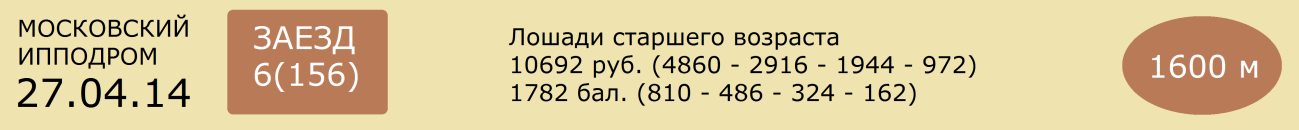 1  НЕЛЬСОН - вор.жер.ам. р. 2009 г. (Нью энд Ноутабл - Негритта)      А.Е.Калиненкова (р.у В.Я.Панченко)      2.03,6      [365дн. 16: 1 0 2 3]    22 т/о  2к С.И.БУЛАНОВ  [365дн. 41: 3 2 8]13.04.14  129  2.09,2(6)           С.И.Буланов               Полтавец 2.02,0 - Мастер Джим - Рокинг Чэсс02.03.14  83    2.07,6(5)           С.И.Буланов               Наутилус 2.06,5 - Платан Лок - Антоний16.02.14  66    2.05,2(4)           С.И.Буланов               Мастер Джим 2.04,4 - Андромеда - Наутилус02.02.14  52    2.05,1(4)           С.И.Буланов               Синематограф 2.04,3 - Наутилус - Мастер Джим19.01.14  32    2.11,1(6)           С.И.Буланов               Хартум 2.09,5 - Плутон Лок - Волонтер Лок2  АНТОНИЙ - гн.жер.ам. р. 2009 г. (Нью энд Ноутабл - Агама)      ООО "Тельманский" (р. у В.Я.Панченко)      2.01,9      [365дн. 14: 0 3 4 4]    10 т/о  Мн В.И.ЕГОРОВ  [365дн. 35: 2 3 1]06.04.14  115  2.06,2(3)           А.С.Козлов                 Синематограф 2.04,4 - Рэп - Антоний02.03.14  83    2.06,8(3)           А.С.Козлов                 Наутилус 2.06,5 - Платан Лок - Антоний09.02.14  64    2.05,1(2)           В.И.Егоров                 Кочевник 2.04,8 - Антоний - Платан Лок12.01.14  16    2.06,2(3)           А.С.Козлов                 Наутилус 2.05,1 - Синематограф - Антоний29.12.13  629  2.05,5(3)           А.С.Козлов                 Андромеда 2.04,8 - Кочевник - Антоний3  ПОЛТАВЕЦ - гн.жер.рус.р.2008 г. (Лиссабон - Полтавка СИН)      Н.А.Пыркина (р.у В.Я.Панченко)      1.59,2      [365дн. 9: 1 1 4 0]     6 т/о   Мн М.В.КОЗЛОВ  [365дн. 42: 21 8 6]13.04.14  129  2.02,0(1)           М.В.Козлов                 Полтавец 2.02,0 - Мастер Джим - Рокинг Чэсс30.03.14  103  2.07,6(3)           М.В.Козлов                 Танана Ривельер 2.02,7 - Кочевник - Полтавец02.03.14  78    2.09,3(1)кв.      М.В.Козлов20.10.13  527  2.04,1(2)           М.В.Козлов                 Тина Де Вес 2.03,7 - Полтавец - Калиф29.09.13  485  2.03,6(3)           М.В.Козлов                 Уэмбли 2.02,4 - Гранд - Полтавец4  ГРААЛЬ ЛОК - вор.жер.рус. р. 2009 г. (Реал Лидер - Гонимая)      А.Ф.Кнорра и В.С.Толстопятова (р.в Локотском к-з)      2.00,0      [365дн. 7: 1 2 1 1]     5 т/о   Мн Л.В.ТАНИШИНА  [365дн. 119: 11 14 17]13.04.14  122  2.06,6(3)кв.      Л.В.Танишина22.09.13  477  2.04,2(4)           Л.В.Танишина             Версаль 2.02,4 - Пасс Гановер - Универсал18.08.13  403  3.07,9(2)           Л.В.Танишина             Хартум 3.07,0 - Грааль Лок - Винтер Лок14.07.13  328  2.03,7(8)           Л.В.Танишина             Чемпион 2.01,0 - Хартум - Джайст Том29.06.13  294  2.06,9(2)н.х.    Л.В.Танишина             Хартум 2.02,2 - Молния -5  ПЛАТАН ЛОК - гн.жер.рус.р.2007 г.(Лав Ю - Переменка)      А.Ф.Кнорр (р.в Локотском к-з)      2.00,4      [365дн. 14: 0 2 2 3]    5 т/о    В.В.ТАНИШИН  [365дн. 17: 1 1 3]13.04.14  129  2.06,3(4)           Л.В.Танишина             Полтавец 2.02,0 - Мастер Джим - Рокинг Чэсс02.03.14  83    2.06,5(2)           Л.В.Танишина             Наутилус 2.06,5 - Платан Лок - Антоний16.02.14  75    3.10,5(6)           Л.В.Танишина             Синематограф 3.09,0 - Веселый Роджер - Плутон Лок09.02.14  64    2.05,6(3)           Л.В.Танишина             Кочевник 2.04,8 - Антоний - Платан Лок02.02.14  52    2.05,4(5)           Л.В.Танишина             Синематограф 2.04,3 - Наутилус - Мастер Джим6  СИНЕМАТОГРАФ - вор.жер.ам. р. 2007 г. (Беди Беди - Синильга)      А.Е.Калиненкова      1.58,6      [365дн. 10: 5 1 0 0]    22 т/о  Мн В.В.ПЕТРОВ  [365дн. 87: 17 14 10]06.04.14  115  2.04,4(1)           В.В.Петров                 Синематограф 2.04,4 - Рэп - Антоний16.02.14  75    3.09,0(1)           В.В.Петров                 Синематограф 3.09,0 - Веселый Роджер - Плутон Лок02.02.14  52    2.04,3(1)           В.В.Петров                 Синематограф 2.04,3 - Наутилус - Мастер Джим26.01.14  43    съех.                 В.В.Петров                 Плутон Лок 3.09,4 - Хартум - Танана Ривельер12.01.14  16    2.05,9(2)           В.В.Петров                 Наутилус 2.05,1 - Синематограф - Антоний7  БЛАДСТОК'С МАЙК - т-гн.ам.жер.р.2005 г.(Эс Джи'с Кавиар - Старлет Лэйн)      В.С.Аверина и Х.М.Юсипова (р.в США)      1.57,5      [365дн. 2: 1 0 1 0]     33 т/о  Мн Ю.К.РЕПИН  [365дн. 129: 19 11 11]13.04.14  122  2.05,5(1)кв.      Ю.К.Репин17.11.13  574  2.04,9(1)           Ю.К.Репин                   Бладсток'с Майк 2.04,9 - Волонтер Лок - Бриджтаун03.11.13  545  2.05,4(1)кв.      Ю.К.Репин20.10.13  516  2.08,6(1)кв.      Ю.К.Репин28.07.13  354  2.02,8(3)           А.Г.Несяев                 Уэмбли 2.01,4 - Наутикал Ноушн - Бладсток'с Майк8  АДАМ'С ЭВЕ - гн.коб.ам.р.2008 г. (Адамс Холл - Киида)      Н.Д.Михеев (в аренде у В.В.Бауэра) (р.в Швеции)      1.56,3 Швец [365дн. 0: 0 0 0 0]       Мн В.В.БАУЭР  [365дн. 3: 1 2 0]13.04.14  122  2.06,6(4)кв.      В.В.Бауэр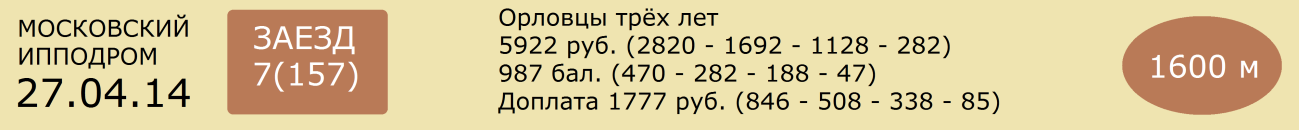 1  ВАТИБОР - т-сер.жер. (Баловень - Верная Примета)      Н.А.Хайленко (р.в УРОО "Огонек" Удмуртия)      2.19,1      [365дн. 19: 2 3 2 3]    8 т/о   Мн А.Г.НЕСЯЕВ  [365дн. 133: 20 25 27]13.04.14  125  2.19,1(5)           С.Д.Гаврилов             Кубанец 2.15,4 - Загорск - Пафос30.03.14  104  2.19,7(4)           А.Г.Несяев                 Кубанец 2.18,2 - Пафос - Портленд09.03.14  88    2.21,1(2)           А.Г.Несяев                 Касатка 2.20,9 - Ватибор - Звездопад02.03.14  84    2.19,7(4)           А.Г.Несяев                 Кубанец 2.16,4 - Пафос - Изумительная16.02.14  71    2.19,4(3)           А.Г.Несяев                 Кимберлит 2.18,3 - Пафос - Ватибор2  ПАФОС - св.-гн.жер. (Фейерверк - Пасека)      ОАО "Московский конзавод N1"		      2.17,1      [365дн. 17: 1 3 4 2]    20 т/о  Мн А.П.ГРИШИН  [365дн. 54: 2 9 9]13.04.14  125  2.17,1(3)           А.П.Гришин                 Кубанец 2.15,4 - Загорск - Пафос30.03.14  104  2.18,4(2)           А.П.Гришин                 Кубанец 2.18,2 - Пафос - Портленд02.03.14  84    2.18,4(2)           А.П.Гришин                 Кубанец 2.16,4 - Пафос - Изумительная16.02.14  71    2.18,4(2)           А.П.Гришин                 Кимберлит 2.18,3 - Пафос - Ватибор26.01.14  39    2.22,1(3)           А.П.Гришин                 Кимберлит 2.19,4 - Зов - Пафос3  ИЗУМИТЕЛЬНАЯ - т.-сер.коб. (Аспект - Индуска)      А.А.Казакова		      2.18,8      [365дн. 20: 1 1 4 4]    17 т/о  Мн Я.С.ЛОГВИН  [365дн. 86: 13 12 15]06.04.14  111  2.31,9(6)           Е.Н.Логвина               Прима 2.15,8 - Кимберлит - Креатив30.03.14  104  2.23,7(6)           Я.С.Логвин                 Кубанец 2.18,2 - Пафос - Портленд02.03.14  84    2.18,8(3)           Я.С.Логвин                 Кубанец 2.16,4 - Пафос - Изумительная16.02.14  74    2.22,0(3)           Е.Н.Логвина               Бумазея 2.17,8 - Прима - Изумительная02.02.14  49    2.23,6(5)           Я.С.Логвин                 Портленд 2.20,4 - Повадка - Колибри4  КУБАНЕЦ - сер.жер. (Биатлон - Капризная)      Н.В.Строй (р.в ОАО "Московский конзавод N1")			      2.15,4      [365дн. 9: 5 0 1 2]     12 т/о  Мн С.А.МАТВЕЕВ  [365дн. 105: 40 22 8]13.04.14  125  2.15,4(1)           С.А.Матвеев               Кубанец 2.15,4 - Загорск - Пафос30.03.14  104  2.18,2(1)           С.А.Матвеев               Кубанец 2.18,2 - Пафос - Портленд02.03.14  84    2.16,4(1)           С.А.Матвеев               Кубанец 2.16,4 - Пафос - Изумительная09.02.14  57    2.20,3(1)           С.А.Матвеев               Кубанец 2.20,3 - Лектор - Маршал26.01.14  35    2.24,8(1)           С.А.Матвеев               Кубанец 2.24,8 - Липняк - Маршал5  ПРИМА - св.-гн.коб. (Империал - Паночка)      В.Я.Панченко(в аренде у ООО "Поворот В.П.")      2.15,8      [365дн. 15: 5 7 0 0]    13 т/о  2к Д.Н.НИКОЛИН  [365дн. 56: 8 6 6]06.04.14  111  2.15,8(1)           Д.Н.Николин               Прима 2.15,8 - Кимберлит - Креатив16.02.14  74    2.18,6(2)           Д.Н.Николин               Бумазея 2.17,8 - Прима - Изумительная19.01.14  28    2.19,1(5)           А.В.Трутнев               Папоротник 2.15,3 - Купон - Историк22.12.13  614  2.19,0(1)           А.В.Трутнев               Прима 2.19,0 - Папоротник - Историк24.11.13  586  2.18,9(1)           А.В.Трутнев               Прима 2.18,9 - Повадка - Ижица6  ИСТОРИК - сер.жер. (Куплет - Ивушка)      Хреновского к-з      2.16,4      [365дн. 11: 6 1 2 0]    21 т/о  Мн В.В.БУРУЛЕВ  [365дн. 122: 22 20 17]16.02.14  77    2.18,6(2)н.х.     В.В.Бурулев               Портленд 2.16,9 - Палех - Звездопад19.01.14  28    2.16,4(3)           В.В.Бурулев               Папоротник 2.15,3 - Купон - Историк05.01.14  11    2.19,2(1)           В.В.Бурулев               Историк 2.19,2 - Папоротник - Бумазея22.12.13  614  2.20,4(3)           В.В.Бурулев               Прима 2.19,0 - Папоротник - Историк22.09.13  468  2.19,6(1)           В.В.Бурулев               Историк 2.19,6 - Бумазея - Комета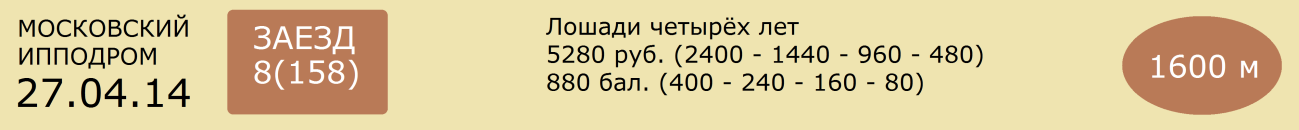 1  БАРСЕЛОНА - гн.коб.ам. (Донэрэйл - Бихэв Ас)      В.И.Руднева и Е.В.Руднева      2.10,3      [365дн. 8: 0 2 0 0]     24 т/о  2к Е.В.РУДНЕВ  [365дн. 27: 0 4 5]06.04.14  118  2.16,1(5)           Е.В.Руднев                 Диамант 2.08,9 - Рокки "Ч" - Лексика Лок30.03.14  97    2.17,2(8)кв.      О.В.Андриевский20.10.13  520  2.10,3(2)           Е.В.Руднев                 Профит 2.09,6 - Барселона - Фосфорит08.09.13  446  2.11,7(2)           Е.В.Руднев                 Висла Лок 2.10,3 - Барселона - Эра18.08.13  407  2.14,5(5)           О.В.Андриевский       Диамант 2.06,4 - Валькирия Лок - Бвт Спрюс2  ОБАД ДЮ САБЛИЕ - гн.коб.фр. (Орси Дрим - Лир Мелуаз)      Локотского к-з (р.во Франции)	      2.07,9      [365дн. 14: 0 1 0 4]    2 т/о   3к И.С.КРАСНОПЕРОВА  [365дн. 33: 0 1 4]20.04.14  145  2.12,9(4)           И.С.Красноперова     Рокки "Ч" 2.11,3 - Касатка - Пальма13.04.14  126  2.14,1(6)           И.С.Красноперова     Эхнатон Дю Лила 2.09,9 - Акаора - Олне Дю Саблие30.03.14  102  2.11,6(7)           Р.А.Габдрашитов       Паганини Лок 2.08,0 - Фосфорит - Элегант Лок12.01.14  18    снята                                                   29.12.13  628  2.11,4(7)           И.С.Красноперова     Эхнатон Дю Лила 2.08,0 - Акаора - Аликат Де Пре3  ФЛОРА ЛОК - рыж.коб.рус.(Реал Лидер-Фреска)      Локотского к-з (в аренде у Г.В.Абрамсон)      2.10,2      [365дн. 18: 1 2 0 5]    19 т/о  Мн И.Л.КИСЕЛЕВ  [365дн. 92: 9 9 12]30.03.14  102  2.10,2(6)           И.Л.Киселев               Паганини Лок 2.08,0 - Фосфорит - Элегант Лок09.03.14  92    2.16,5(5)           А.Е.Кузнецова           Лексика Лок 2.09,4 - Пальма - Элегант Лок09.02.14  61    2.16,1(7)           И.Л.Киселев               Паганини Лок 2.08,6 - Бвт Спрюс - Коралия26.01.14  45    2.12,5(2)           И.Л.Киселев               Лексика Лок 2.11,5 - Флора Лок - Лора Фэйл12.01.14  18    2.13,8(4)           И.Л.Киселев               Паганини Лок 2.11,3 - Радость - Элегант Лок4  ФЛОКСА - гн.коб.рус. (Киллер Гановер - Феропия)      Злынского к-з      2.07,2      [365дн. 12: 1 0 3 1]    26 т/о  Мн А.Н.ЯКУБОВ  [365дн. 71: 20 9 11]30.03.14  105  2.12,7(4)           А.Н.Якубов                 Холдинг 2.09,8 - Форпост Лок - Акаора09.03.14  92    снята                                                      16.02.14  72    2.07,8(5)           А.Н.Якубов                 Лора Фэйл 2.06,1 - Коралия - Барби Лок02.02.14  54    2.10,7(3)           А.Н.Якубов                 Лора Фэйл 2.09,2 - Панда "Ч" - Флокса19.01.14  27    снята                                                   5  ПАГАНИНИ ЛОК - рыж.жер.рус. (Ганимед - Пасадена)      ООО "ЕВРОСТАР" (р.в Локотском к-з)      2.04,8      [365дн. 7: 6 0 0 0]     12 т/о  Мн С.А.МАТВЕЕВ  [365дн. 105: 40 22 8]13.04.14  128  2.05,5(1)           С.А.Матвеев               Паганини Лок 2.05,5 - Холдинг - Барби Лок30.03.14  102  2.08,0(1)           С.А.Матвеев               Паганини Лок 2.08,0 - Фосфорит - Элегант Лок02.03.14  86    2.04,8(1)           С.А.Матвеев               Паганини Лок 2.04,8 - Акаора - Апия09.02.14  61    2.08,6(1)           С.А.Матвеев               Паганини Лок 2.08,6 - Бвт Спрюс - Коралия26.01.14  37    2.10,3(1)           С.А.Матвеев               Паганини Лок 2.10,3 - Рокки "Ч" - Фосфорит6  АНИТА Д'АРСИ - вор.коб.фр. (Оригано Лап - Этуаль д'Арси)      М.А.Абдурахманова (р.во Франции)      2.07,1      [365дн. 9: 0 3 1 3]     25 т/о  2к М.А.ХОРЕВА  [365дн. 39: 0 0 4]13.04.14  122  2.17,0(8)кв.      М.А.Хорева29.12.13  628  2.10,6(5)           М.А.Хорева                 Эхнатон Дю Лила 2.08,0 - Акаора - Аликат Де Пре01.12.13  596  2.11,1(4)           А.М.Севальников       Бедфорд Гановер 2.08,6 - Черемша - Холдинг10.11.13  567  2.08,2(2)           А.М.Севальников       Эхнатон Дю Лила 2.07,6 - Анита Д'арси - Акаора06.10.13  501  2.07,1(2)           А.М.Севальников       Эхнатон Дю Лила 2.06,8 - Анита Д'арси - Акаора7  ОЛНЕ ДЮ САБЛИЕ - гн.коб.фр. (Орси Дрим - Онсе)      А.А.Острягина (р.во Франции)      2.07,8      [365дн. 13: 0 2 4 2]    9 т/о   1к A.M.СЕВАЛЬНИКОВ [365дн. 48: 0 8 5]13.04.14  126  2.10,6(3)           А.М.Севальников       Эхнатон Дю Лила 2.09,9 - Акаора - Олне Дю Саблие30.03.14  105  2.13,7(7)           А.М.Севальников       Холдинг 2.09,8 - Форпост Лок - Акаора19.01.14  24    2.12,7(4)           А.М.Севальников       Эхнатон Дю Лила 2.10,2 - Акаора - Аликат Де Пре29.12.13  628  2.13,0(8)           А.М.Севальников       Эхнатон Дю Лила 2.08,0 - Акаора - Аликат Де Пре15.12.13  606  2.12,5(5)           А.М.Севальников       Эхнатон Дю Лила 2.10,7 - Апия - Акаора8  ФОРПОСТ ЛОК - гн.жер.фр.(Прайм Проспект - Фэнтэзи Гар)      А.Ф.Кнорра и В.С.Толстопятова (р.в Локотском к-з)      2.06,5      [365дн. 13: 0 1 2 1]    17 т/о  1к А.А.ПЛЕССЕР  [365дн. 51: 8 7 6]13.04.14  128  2.07,9(5)           А.А.Плессер               Паганини Лок 2.05,5 - Холдинг - Барби Лок30.03.14  105  2.10,6(2)           А.А.Плессер               Холдинг 2.09,8 - Форпост Лок - Акаора16.02.14  76    2.06,5(5)           А.А.Плессер               Фром Тзи Ваулт 2.03,0 - Эхнатон Дю Лила - Ас26.01.14  45    2.16,4(5)           А.А.Плессер               Лексика Лок 2.11,5 - Флора Лок - Лора Фэйл12.01.14  20    2.11,6(5)           А.А.Плессер               Бедфорд Гановер 2.08,3 - Холдинг - Барби Лок9  ХОЛДИНГ - гн.жер.фр. (Ноктейл Де Сейя - Хохлома)      Есиповой и Есипова (р.в ООО "Троицкое")      2.05,5      [365дн. 16: 2 3 4 4]    34 т/о  Мн Л.В.КИСЕЛЕВ  [365дн. 113: 33 24 17]13.04.14  128  2.05,5(2)           Л.В.Киселев               Паганини Лок 2.05,5 - Холдинг - Барби Лок30.03.14  105  2.09,8(1)           Л.В.Киселев               Холдинг 2.09,8 - Форпост Лок - Акаора16.02.14  76    2.06,5(4)           И.Л.Киселев               Фром Тзи Ваулт 2.03,0 - Эхнатон Дю Лила - Ас26.01.14  38    2.07,6(4)           И.Л.Киселев               Пегас 2.05,5 - Каскан - Диамант12.01.14  20    2.11,0(2)           И.Л.Киселев               Бедфорд Гановер 2.08,3 - Холдинг - Барби Лок10  МИРОНИКА ЛОК - вор.коб.рус.(Окапи де Клерланд-Македония)      Локотского к-з      2.03,6      [365дн. 10: 0 1 3 3]    2 т/о   Мн Р.А.ГАБДРАШИТОВ  [365дн. 144: 13 24 20]13.04.14  122  2.09,8(6)кв.      Р.А.Габдрашитов26.01.14  34    2.16,6(1)кв.      Р.А.Габдрашитов15.09.13  455  3.18,4(3)           Р.А.Габдрашитов       Фром Тзи Ваулт 3.15,5 - Пегас - Мироника Лок25.08.13  412  3.11,3(5)           Р.А.Габдрашитов       Фром Тзи Ваулт 3.07,9 - Фауст Гановер - Бонсаи Линди18.08.13  400  2.03,6(4)           Р.А.Габдрашитов       Динамит "Ч" 2.00,5 - Рубин Дид - Пират Формэн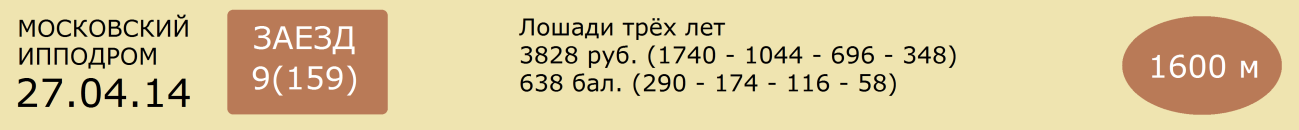 1  АНГЕЛ - гн.жер.рус. (Главком - Анапа)      А.Ф.Каргина (р.у В.В.Осипова)			      2.14,9      [365дн. 9: 2 1 1 2]     19 т/о  Мн Л.В.КИСЕЛЕВ  [365дн. 113: 33 24 17]06.04.14  119  2.15,4(2)           Л.В.Киселев               Калиф 2.14,4 - Ангел - Попутчица26.01.14  36    2.16,5(4)           Л.В.Киселев               Перри Вон Би 2.13,9 - Готитрайт Гановер - Базинга Лок12.01.14  21    2.16,6(3)           Л.В.Киселев               Дуглас 2.10,6 - Финт - Ангел29.12.13  631  2.14,9(1)           Л.В.Киселев               Ангел 2.14,9 - Конкорд - Эйфория10.11.13  561  снят                                                         2  МЭЙК МЭДЖИК ХЕППЕН - гн.жер.ам. (Кадабра - Часта Ла Виста)      П.М.Митиненко (р.в США)      2.14,7      [365дн. 1: 0 0 0 0]     11 т/о  3к Т.Н.ЯРАГИНА  [365дн. 11: 0 1 3]13.04.14  123  2.14,7(1)кв.      Т.Н.Ярагина06.04.14  110  2.45,2(6)л.сб.кв.  Т.Н.Ярагина29.12.13  624  2.28,8(9)           Т.Н.Ярагина               Саусвинд Импалс 2.07,9 - Флаг - Люцерна20.10.13  517  2.18,0(1)кв.      Т.Н.Ярагина3  ЭПОХА - гн.коб.ам. (Америкен Хит - Эпиграмма)      Чесменского к-з(в аренде у И.Д.Михайловича)      2.17,9      [365дн. 14: 2 0 3 1]    7 т/о   2к А.Д.ОРЕХОВА  [365дн. 26: 1 1 3]13.04.14  132  2.18,9(5)           А.Д.Орехова               Вагабундо 2.13,5 - Касабланка - Фокстрот30.03.14  100  2.19,1(8)           А.Д.Орехова               Эйфория 2.17,0 - Сузино - Фантазерка09.03.14  90    2.18,2(1)           А.Д.Орехова               Эпоха 2.18,2 - Омега - Алмазный02.03.14  81    2.17,9(3)           А.Д.Орехова               Вестница Лок 2.16,4 - Гром - Эпоха09.02.14  56    2.19,1(3)           А.Д.Орехова               Мистер Бу 2.12,7 - Конкорд - Эпоха4  МАКДОНАЛЬД БЛЮЧИП - гн.жер.ам. (Дьюичитамнхау - Флорин Блюстоун)      А.О.Никогосяна (р.в США)      2.14,8      [365дн. 2: 0 0 0 1]     23 т/о  Мн В.В.СУЧКОВ  [365дн. 152: 13 25 19]06.04.14  110  2.14,8(3)кв.      В.В.Сучков03.11.13  555  2.22,2(4)           В.В.Сучков                 Олимпия 2.11,2 - Супер Лиза Стар - Мистер Бу29.09.13  490  2.24,4(7)           В.В.Сучков                 Десна 2.16,2 - Баффи - Анклав01.09.13  420  2.30,0(3)кв.      В.В.Сучков5  ДЕПАРТАМЕНТ - гн.жер.рус. (Приказ СИН - Даурия)      С.Т.Куроптева и И.Д.Михайловича (р.в Новотомниковском к-з)      2.10,6      [365дн. 20: 0 3 2 5]    7 т/о   1к И.Д.МИХАЙЛОВИЧ  [365дн. 106: 6 9 10]13.04.14  127  2.10,6(4)           И.Д.Михайлович         Донвар Лок 2.09,4 - Базинга Лок - Афина Дид30.03.14  98    2.15,7(5)           И.Д.Михайлович         Базинга Лок 2.13,7 - Гранд Лок - Десна09.03.14  94    2.14,7(2)           И.Д.Михайлович         Сирень 2.13,8 - Департамент - Афина Дид16.02.14  69    2.12,0(3)           И.Д.Михайлович         Чипполино 2.08,3 - Риф - Департамент02.02.14  50    2.14,6(5)           И.Д.Михайлович         Гранд Лок 2.13,3 - Даун Из Брейкинг - Эйфория6  СВЯЗКА - гн.коб.ам. (Кобра Лобелл - Горная Скала)      ОАО "ПКЗ им.В.И.Чапаева"		      2.13,1      [365дн. 13: 2 2 0 4]    18 т/о  Мн Е.В.ЧЕФРАНОВА  [365дн. 43: 6 8 5]09.03.14  89    2.18,4(4)           Е.В.Чефранова           Финт 2.12,1 - Фантазерка - Гайдук09.02.14  58    2.14,9(4)           Е.В.Чефранова           Десна 2.08,8 - Перри Вон Би - Олимпия19.01.14  29    2.23,7(8)           Е.В.Чефранова           Берлиоз 2.07,3 - Супер Лиза Стар - Десна15.12.13  601  2.14,9(1)           Е.В.Чефранова           Связка 2.14,9 - Флаг - Департамент03.11.13  550  2.13,2(2)           Е.В.Чефранова           Везувий Лок 2.13,2 - Связка - Помпея Кантри7  КАСАБЛАНКА - гн.коб.ам. (Линди'с Блу Девил - Каприоль)      В.Я.Панченко(в аренде у ООО "Поворот В.П.")      2.16,6      [365дн. 11: 3 1 0 3]    13 т/о  2к Д.Н.НИКОЛИН  [365дн. 56: 8 6 6]13.04.14  132  2.16,6(2)           Д.Н.Николин               Вагабундо 2.13,5 - Касабланка - Фокстрот09.03.14  94    2.17,5(4)           Д.Н.Николин               Сирень 2.13,8 - Департамент - Афина Дид26.01.14  44    2.17,1(1)           Д.Н.Николин               Касабланка 2.17,1 - Экспресс - Эпоха29.12.13  631  2.18,0(4)           А.В.Трутнев               Ангел 2.14,9 - Конкорд - Эйфория06.10.13  496  2.17,7(1)           А.В.Трутнев               Касабланка 2.17,7 - Спартанец - Путевка8  ФИНТ - т-гн.жер.рус. (Фор Стронг Виндс - Фахра)      В.Ф.Береславского (р.в Чесменском к-з)      2.12,1      [365дн. 19: 1 3 1 3]    28 т/о  1к И.В.КОЛОМЕЕЦ  [365дн. 65: 6 6 6]20.04.14  143  снят                                                  06.04.14  112  2.16,3(6)           И.В.Коломеец             Мистер Бу 2.12,1 - Фраза Лок - Текила Джаз09.03.14  89    2.12,1(1)           И.В.Коломеец             Финт 2.12,1 - Фантазерка - Гайдук16.02.14  69    2.13,5(4)           И.В.Коломеец             Чипполино 2.08,3 - Риф - Департамент02.02.14  50    2.14,8(6)           И.В.Коломеец             Гранд Лок 2.13,3 - Даун Из Брейкинг - Эйфория9  СУЗИНО - гн.жер.фр. (Нагло - Чиконья Джет)      М.А.Тынянова (р.в Италии)      2.11,8      [365дн. 10: 0 1 0 0]    11 т/о  1к В.П.КОНДРАТЮК  [365дн. 60: 16 15 9]13.04.14  127  2.11,8(7)           В.П.Кондратюк           Донвар Лок 2.09,4 - Базинга Лок - Афина Дид30.03.14  100  2.17,0(2)           В.П.Кондратюк           Эйфория 2.17,0 - Сузино - Фантазерка09.03.14  89    2.24,2(6)           А.В.Богданова           Финт 2.12,1 - Фантазерка - Гайдук02.03.14  85    2.20,7(5)           В.П.Кондратюк           Готитрайт Гановер 2.12,9 - Попурри - Афина Дид05.01.14  9      2.21,7(6)           Д.В.Яковлев               Чипполино 2.08,5 - Берлиоз - Сирень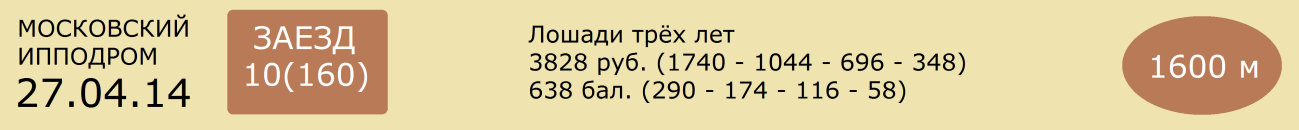 1  СПЕСИВАЯ - гн.коб.рус. (Сапер - Студия)      ООО Агрокомплекс "Конезавод "Самарский"      2.18,3      [365дн. 6: 1 0 3 1]     23 т/о    1к М.А.ЛАЗЕПНЫЙ02.03.14  81    2.19,0(4)           В.В.Сучков                 Вестница Лок 2.16,4 - Гром - Эпоха02.02.14  53    2.19,7(3)           В.В.Сучков                 Афина Дид 2.14,7 - Фантазерка - Спесивая12.01.14  21    2.18,3(5)           В.В.Сучков                 Дуглас 2.10,6 - Финт - Ангел29.12.13  622  2.21,6(1)           В.В.Сучков                 Спесивая 2.21,6 - Властелин - Прибой06.10.13  494  2.29,3(3)           В.В.Сучков                 Галеон 2.23,0 - Департамент - Спесивая2  ГАЛЕРЕЯ - гн.коб.рус. (Медоубрэнч Лоу - Галатея)      ОАО "Московский конзавод N1"      2.20,9      [365дн. 19: 1 1 2 1]    28 т/о   Н.А.ПОЛЯКОВ  [365дн. 8: 0 0 2]20.04.14  137  2.23,0(7)           Н.А.Поляков               Тост 2.14,9 - Три Стар - Рэмбо06.04.14  119  2.23,9(6)           Н.А.Поляков               Калиф 2.14,4 - Ангел - Попутчица30.03.14  106  2.22,9(3)           Н.А.Поляков               Алмазный 2.20,3 - Кей О Панчер - Галерея09.03.14  95    2.26,3(4)           Н.А.Поляков               Агент 2.22,3 - Попутчица - Экспресс02.03.14  81    2.22,9(6)           Н.А.Поляков               Вестница Лок 2.16,4 - Гром - Эпоха3  ДЕФИС - т.-гн.жер.ам. (Фронд - Дон'т Джадж Ми)      Э.И.Мордуховича  Н.А.Хайленко (р.у В.С.Аверина)      2.17,2      [365дн. 12: 1 1 2 3]    1 т/о    И.Ю.КУЦЁ  [365дн. 28: 2 6 4]06.04.14  114  2.17,2(1)           И.Ю.Куцё                     Дефис 2.17,2 - Лаванда Лок - Роль02.03.14  79    2.25,4(1)кв.      И.Ю.Куцё05.01.14  4      снят                                                        22.12.13  618  2.19,9(7)           В.В.Юшин                     Базинга Лок 2.15,8 - Путевка - Риф17.11.13  575  2.22,4(10)          В.В.Юшин                     Милая Берта 2.10,9 - Корби - Анклав4  ГАББАНА - гн.коб.рус. (Бертолио - Геометрия)      В.Я.Панченко(в аренде у ООО "Поворот В.П.")		      2.17,9      [365дн. 20: 1 1 2 4]    6 т/о   2к Р.И.РУСИН  [365дн. 17: 1 1 0]13.04.14  124  2.17,9(2)           Р.И.Русин                   Гарус 2.17,0 - Габбана - Победитель02.03.14  81    2.23,8(7)           Р.И.Русин                   Вестница Лок 2.16,4 - Гром - Эпоха02.02.14  53    2.32,2(6)           Р.И.Русин                   Афина Дид 2.14,7 - Фантазерка - Спесивая19.01.14  23    2.23,7(8)           Р.И.Русин                   Фокстрот 2.15,6 - Фантазерка - Эйфория05.01.14  4      2.19,6(5)           Р.И.Русин                   Фраза Лок 2.14,3 - Гранд Лок - Помпея Кантри5  ПОМПЕЯ КАНТРИ - гн.коб.рус. (Принсли Вертуе - Парча)      А.В.Зверева (р.у И.С.Кондрашевой)      2.14,0      [365дн. 13: 1 1 2 2]    1 т/о   3к А.Н.ДУРНОПЬЯНОВ  [365дн. 41: 6 5 9]06.04.14  112  2.16,0(5)           А.Н.Дурнопьянов       Мистер Бу 2.12,1 - Фраза Лок - Текила Джаз02.03.14  85    2.24,0(7)           А.К.Федоренков         Готитрайт Гановер 2.12,9 - Попурри - Афина Дид16.02.14  69    2.18,1(7)           А.К.Федоренков         Чипполино 2.08,3 - Риф - Департамент19.01.14  25    снята                                                       05.01.14  4      2.16,7(3)           А.К.Федоренков         Фраза Лок 2.14,3 - Гранд Лок - Помпея Кантри6  УНИВЕРСАЛЬНАЯ - гн.коб.фр. (Рапит Лав - Ультра Лав)      Г.В.Макаревича (р. в ООО "Владес")      2.15,6      [365дн. 13: 1 2 0 5]    10 т/о  1к Г.В.МАКАРЕВИЧ  [365дн. 22: 4 3 2]13.04.14  132  2.18,8(4)           Г.В.Макаревич           Вагабундо 2.13,5 - Касабланка - Фокстрот06.04.14  119  2.20,5(4)           А.С.Козлов                 Калиф 2.14,4 - Ангел - Попутчица12.01.14  15    2.21,2(9)           В.И.Егоров                 Флаг 2.12,2 - Люцерна - Базинга Лок15.12.13  601  2.17,2(4)           Г.В.Макаревич           Связка 2.14,9 - Флаг - Департамент10.11.13  569  2.15,6(7)           Г.В.Макаревич           Донвар Лок 2.13,5 - Гайдук -7  КАМЕРТОН - рыж.жер.рус. (Реал Лидер - Каролина)      И.А.Есиповой и В.Ф.Есипова (р. в Московском к-з)		      2.11,6      [365дн. 7: 2 1 2 0]     34 т/о  Мн Л.В.КИСЕЛЕВ  [365дн. 113: 33 24 17]06.04.14  110  2.14,8(4)кв.      Л.В.Киселев05.01.14  4      снят                                                         15.12.13  603  2.28,4(7)           Л.В.Киселев               Саусвинд Импалс 2.07,5 - Чипполино - Перри Вон Би10.11.13  561  2.16,7(1)           Л.В.Киселев               Камертон 2.16,7 - Флаг - Риф13.10.13  515  2.11,6(1)           Л.В.Киселев               Камертон 2.11,6 - Связка - Мистер Бу8  ЭКСПРЕСС - гн.жер.рус. (Сингингинтзибриз - Эквилибристика)      ООО Агрокомплекс "Конезавод "Самарский"      2.17,1      [365дн. 8: 2 1 1 1]     23 т/о  Мн В.В.СУЧКОВ  [365дн. 152: 13 25 19]30.03.14  100  2.18,3(6)           В.В.Сучков                 Эйфория 2.17,0 - Сузино - Фантазерка09.03.14  95    2.24,8(3)           В.В.Сучков                 Агент 2.22,3 - Попутчица - Экспресс09.02.14  56    снят                                                        26.01.14  44    2.17,2(2)           В.В.Сучков                 Касабланка 2.17,1 - Экспресс - Эпоха05.01.14  2      2.17,1(1)           В.В.Сучков                 Экспресс 2.17,1 - Омега - Фантазерка9  ТЕКИЛА ДЖАЗ - гн.коб.рус. (Крамер Бой - Тутси)      Л.В.Танишиной      2.09,9      [365дн. 11: 1 1 1 1]    5 т/о   Мн Л.В.ТАНИШИНА  [365дн. 119: 11 14 17]06.04.14  112  2.12,8(3)           Л.В.Танишина             Мистер Бу 2.12,1 - Фраза Лок - Текила Джаз30.03.14  96    2.18,2(1)кв.      Л.В.Танишина03.11.13  555  2.40,0(6)           В.В.Танишин               Олимпия 2.11,2 - Супер Лиза Стар - Мистер Бу22.09.13  473  2.26,2(6)           Р.П.Киселев               Донвар Лок 2.09,0 - Милая Берта - Солекс15.09.13  460  съех.                  В.В.Танишин               Корби 2.15,1 - Лапта - Анклав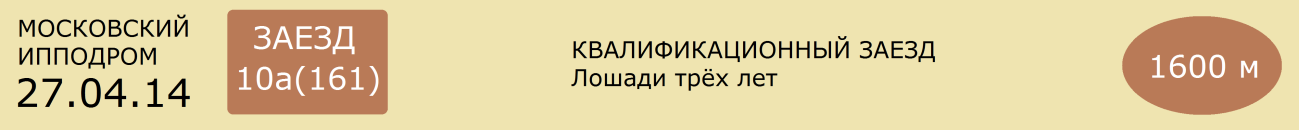 1  ГАСКАР ЛОК - гн.жер.рус. (Крамер Бой - Грань)      А.Ф.Кнорра и В.С.Толстопятова (р.в Локотском к-з )      2.47,9      [365дн. 1: 0 0 0 0]     5 т/о   Мн Л.В.ТАНИШИНА  [365дн. 119: 11 14 17]11.08.13  384  2.51,3(9)           В.К.Танишин               Афина Дид 2.24,8 - Вольфрам - Спартанец28.07.13  347  2.47,9(4)кв.      В.К.Танишин2  ГЕПАРД - гн.жер.рус. (Приказ СИН - Гербария)      С.Т.Куроптева (р.в ОАО "Конезавод "Новотомниково")      2.19,5      [365дн. 5: 1 0 0 1]     18 т/о  Мн Ю.В.ЧЕФРАНОВ  [365дн. 63: 9 7 8]26.01.14  44    2.24,5(4)           Е.В.Чефранова           Касабланка 2.17,1 - Экспресс - Эпоха12.01.14  21    2.19,5(6)           Е.В.Чефранова           Дуглас 2.10,6 - Финт - Ангел29.12.13  631  2.21,2(7)           Е.В.Чефранова           Ангел 2.14,9 - Конкорд - Эйфория15.12.13  599  2.23,1(7)           Е.В.Чефранова           Конкорд 2.17,5 - Галеон - Финт01.12.13  589  2.30,3(2)кв.      Е.В.Чефранова3  ПУТЕВКА - гн.коб.рус. (Кобра Лобелл - Пустошь)      А.В.Шокан (р.в ОАО "ПКЗ им.В.И.Чапаева")      2.16,2      [365дн. 9: 0 3 2 0]     18 т/о  Мн Е.В.ЧЕФРАНОВА  [365дн. 43: 6 8 5]12.01.14  15    2.18,4(6)           Е.В.Чефранова           Флаг 2.12,2 - Люцерна - Базинга Лок22.12.13  618  2.16,2(2)           Е.В.Чефранова           Базинга Лок 2.15,8 - Путевка - Риф01.12.13  593  2.13,3(3)г.к с.   Е.В.Чефранова           Милая Берта 2.11,1 - Саусвинд Импалс - Детектор Лжи10.11.13  562  2.16,8(2)           Е.В.Чефранова           Поппури 2.16,8 - Путевка - Базинга Лок20.10.13  522  2.17,3(3)           Е.В.Чефранова           Поппури 2.16,1 - Гарус - Путевка4  ПОКОЙ - гн.жер. (Крокет - Примадонна)      Н.В.Строй (р.в ФГУ ГЗК "Курганская с ипподромом")      2.26,0      [365дн. 6: 0 1 1 2]     24 т/о  2к А.А.ВИЛКИН  [365дн. 23: 6 1 7]22.12.13  614  2.33,1(7)           А.А.Вилкин                 Прима 2.19,0 - Папоротник - Историк15.12.13  600  3.11,0(11)          А.А.Вилкин                 Флорист 2.21,3 - Повадка - Лапчатка24.11.13  580  2.30,6(2)кв.      А.А.Вилкин10.11.13  558  2.40,1(1)кв.      А.А.Вилкин21.07.13  339  2.27,4(4)           Л.В.Киселев               Историк 2.22,5 - Бумазея - Жилет5  СУПЕР ЛИЗА СТАР - гн.коб.ам. (Солид Оак - Саммер Лиза)      А.А.Кадеева 		      2.06,5      [365дн. 9: 2 7 0 0]     8 т/о   Мн А.Г.НЕСЯЕВ  [365дн. 133: 20 25 27]16.02.14  67    2.06,5(1)           А.Г.Несяев                 Супер Лиза Стар 2.06,5 - Сирень - Флаг19.01.14  29    2.08,1(2)           А.Г.Несяев                 Берлиоз 2.07,3 - Супер Лиза Стар - Десна03.11.13  555  2.11,2(2)           А.Г.Несяев                 Олимпия 2.11,2 - Супер Лиза Стар - Мистер Бу20.10.13  526  2.14,1(2)           А.Г.Несяев                 Донвар Лок 2.12,2 - Супер Лиза Стар - Перри Вон Би06.10.13  499  2.11,6(2)           А.Г.Несяев                 Милая Берта 2.10,0 - Супер Лиза Стар - Полонез Лок6  ПОПУТЧИЦА 2-Я - рыж.коб.рус. (Праулер - Перспектива СИН)      С.И.Найденова (р.в Казанском к-з)      2.10,3      [365дн. 12: 1 2 4 2]    6 т/о   3к А.В.ПОПОВ  [365дн. 44: 2 0 3]12.01.14  19    2.12,0(7)           Е.В.Карнаухов           Саусвинд Импалс 2.09,0 - Корби - Перри Вон Би22.12.13  613  2.15,9(5)           Е.В.Карнаухов           Милая Берта 2.13,3 - Анклав - Агент24.11.13  585  2.16,9(8)           Е.В.Карнаухов           Десна 2.14,3 - Сирень - Поппури13.10.13  509  снята                                                     22.09.13  473  2.10,3(4)           В.П.Кондратюк           Донвар Лок 2.09,0 - Милая Берта - Солекс